重庆市预警信息发布业务月报第8期（总40期）2021年09月03日                            签发：周浩2021年8月业务运行工作通报一、预警信号发布情况8月，全市各级预警中心通过预警平台发布气象预警信号730期（高温：红色68期、橙色122期；雷电：橙色32期、黄色111期；暴雨：红色32期、橙色56期、黄色162期、蓝色43期；森林草原火险：红色24期、橙色4期；大雾：橙色11期、黄色13期；冰雹：橙色2期），其中市级发布预警信号21期，区县发布709期。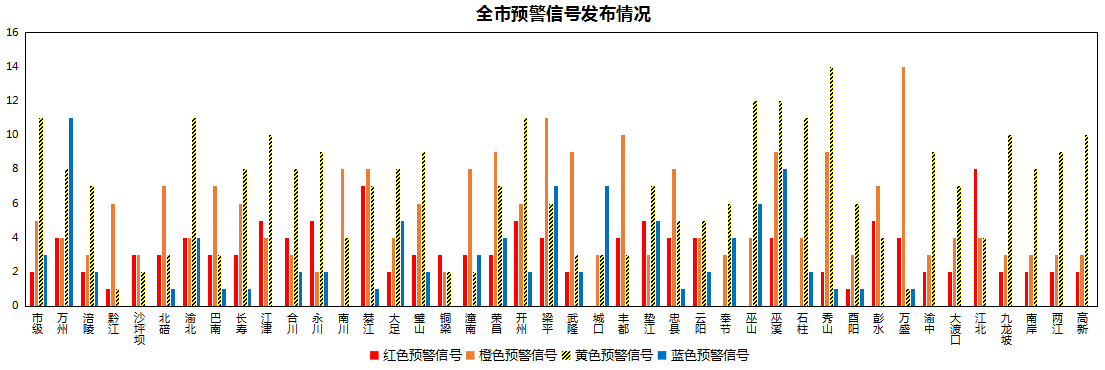 图1 全市预警信号发布情况二、灾害风险超阈值实况发布情况8月，全市各区县预警中心通过预警平台共发布暴雨超阈值预警信息367条，高温超阈值预警信息16条，疑似火点1条。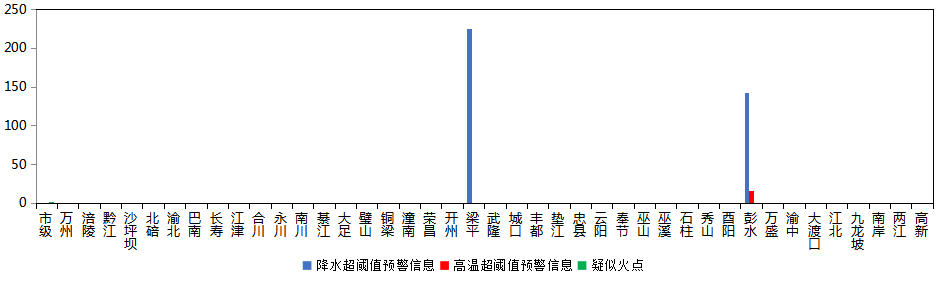 图2 全市灾害风险超阈值实况发布情况三、预警服务信息发布情况8月，全市各级预警中心通过预警平台发布气象预警服务信息1,845期，其中重要气象信息专报228期、强对流天气临近预警882期、雨情通报735期。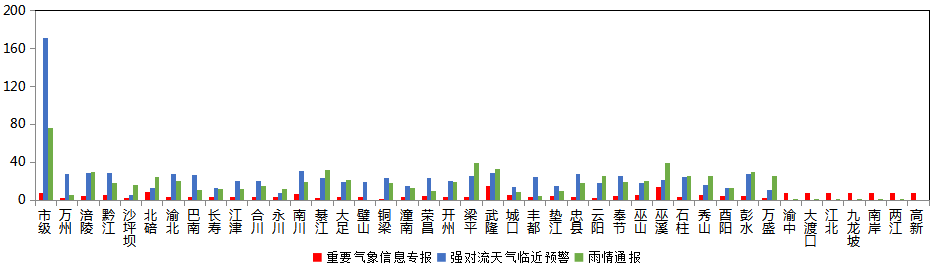 图3 气象预警服务信息发布情况四、各部门和乡镇（街道）信息发布情况8月，全市气象部门发布预警服务消息5,083条，发送短信3,199.07万人次；其他部门发布预警服务消息2,476条，发送短信829.31万人次；乡镇（街道）发布预警服务消息19,235条，发送短信1,597.71万人次。表1 部门和乡镇（街道）信息发布详情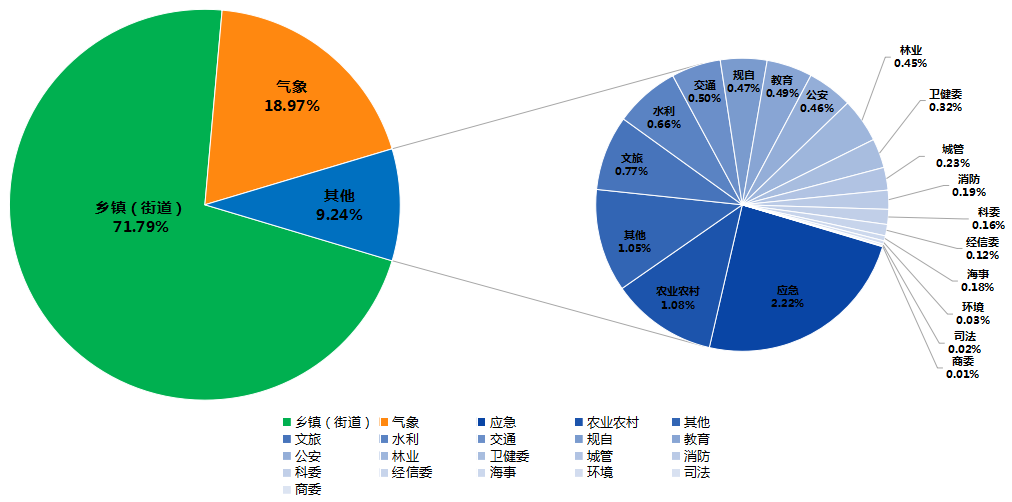 图4 各部门和乡镇（街道）信息发布情况五、分渠道信息发布情况1.短信8月，全市各级预警中心和预警工作站通过预警平台发布预警和服务信息共31,153条，累计发送6,147.45万人次。其中，市预警中心发布各类预警服务信息952条，发送171.77万人次；区县预警中心发布各类预警服务信息4,131条，发送3,027.30万人次；市、区县部门和乡镇（街道）预警工作站发布各类预警服务信息条26,070条，发送2,948.38万人次。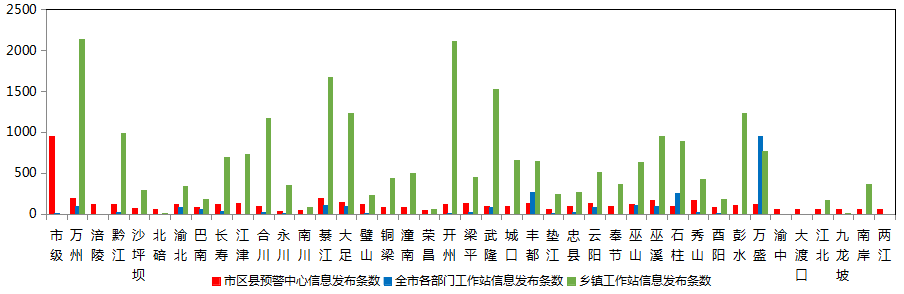 图5 全市预警中心及预警工作站10639121通道信息发布情况8月，全市各级预警中心通过预警平台短信备份通道（企讯通、区域定向短信等）发布各类预警服务信息共71条，累计发送短信155.33万人次。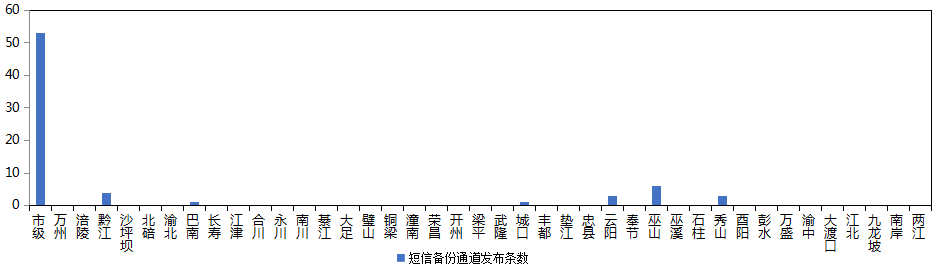 图6 全市预警中心短信备份通道信息发布情况2.大喇叭8月，全市各区县预警中心通过大喇叭发布各类预警服务信息共225条，累计发送456,672支次。其中綦江、大足、潼南、开州、巫山、石柱等区县大喇叭使用较好。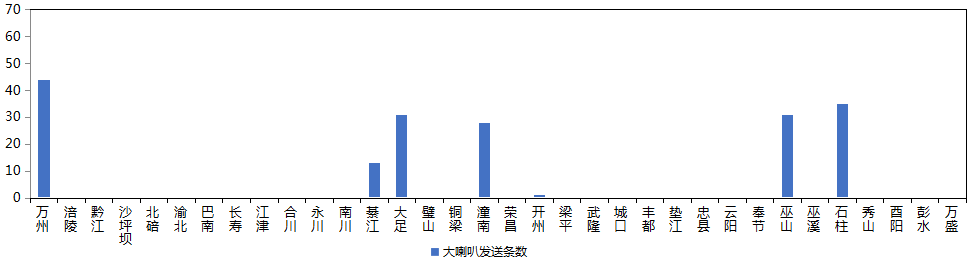 图7 全市各预警中心大喇叭信息发布情况3.电子显示屏8月，全市各区县预警中心通过电子显示屏发布各类预警服务信息共341条，累计发送10,475块次。其中，黔江、綦江、璧山、铜梁、开州、丰都、垫江、酉阳等区县电子显示屏使用较好。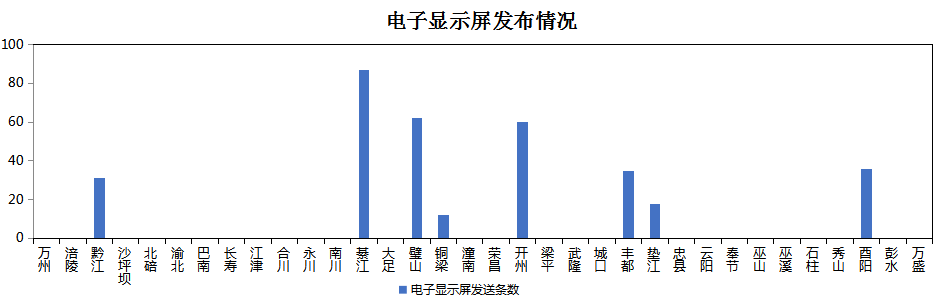 图8 全市各预警中心电子显示屏信息发布情况4.预警app8月，预警APP注册用户数为1965人，共推送预警服务信息754条，渝北区注册用户最多（633人），除市级外綦江推送信息最多（124条）。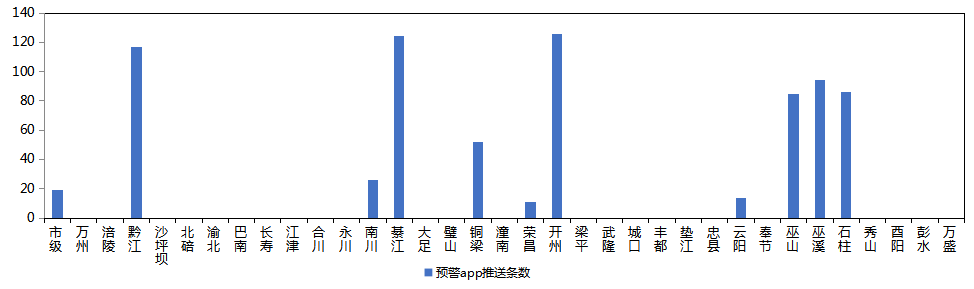 图9 全市各预警中心预警app信息推送情况5.预警微信8月，全市预警微信（含企业号和公众号）关注用户数为21.65万人，共发布预警服务信息1107条，璧山区关注用户最多（11.68万人），万盛发布信息最多（127条）。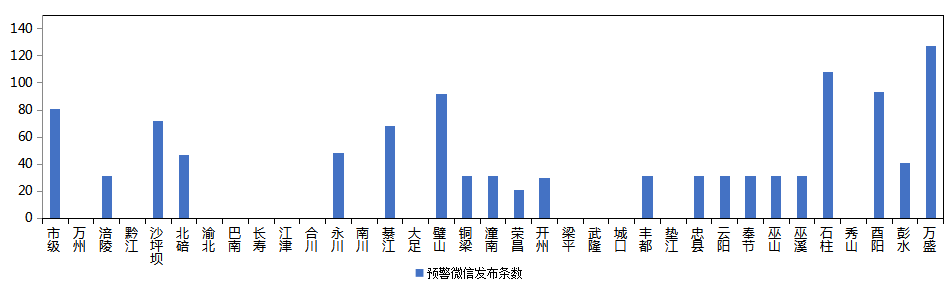 图10 全市各预警中心预警微信信息发布情况部门条数人次数（万）部门条数人次数（万）乡镇（街道）19,2351,597.71 林业121125.36 气象5,0833,199.07卫健委801.68应急594141.61城管620.75 农业农村29039.13消防521.78其他28167.77科委410.2100文旅2051.55 经信委310.58水利17828.20海事140.22 交通13565.72 环境90.13 规自1276.81司法581.99教育12589.08 商委20.0000200公安124176.74 